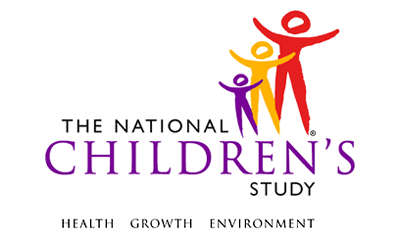 Environmental Vacuum Bag Dust (VBD) Participant Collect SAQ(EH, PB, HI) V1.0This page is left blank intentionally.1.	Vacuum Bag Dust (VBD) sample ID: 2.  What date did you collect the VBD sample? Date:  //2  0            m      m           d      d          y       y        y       y 3.	What day of the week did you collect the vacuum bag sample? 1  Monday 	4   Thursday	6  Saturday2   Tuesday 	5  Friday			7  Sunday3   Wednesday For Office Use OnlyParticipant ID: ____________________________Event:  Pregnancy Visit 1  4.   Approximately, how long has it been since you changed your vacuum bag or emptied the dust from your vacuum cleaner? Enter the number and select the time period from the choices below.|___|___|	1 Days	3 Months	-1 Refused2 Weeks	4 Years	-2 Don’t know5. 	Since the vacuum bag was changed or since you emptied the dust from your vacuum, has your vacuum been used in a place other than inside your home such as …?MARK ALL THAT APPLY	1 	Your car 	2 	Your garage	3 	Your porch	4 	Someone else’s home	5 	 A hallway outside your apartment	-5 	Other, specify_______________________-7 	Not applicable, vacuum only used in home6.	What type of vacuum are you collecting the sample from? 	1 	Standard vacuum (with a disposable bag)	2 	Bagless vacuum 	3 	Handheld vacuum (with a disposable bag)	4 	Handheld vacuum (without a bag or with a reusable cloth bag)	5 	Central house collection system	6 	Robotic vacuum	7	 Hard surface vacuum (with a disposable bag)	8 	Hard surface (without a bag or with a Reusable cloth bag)	9 	Shop vac	-5 	Other, specify______________________7.	What is the make and model of the vacuum that you collected the sample from? For example: Make: HooverModel#: Windtunnel Rewind H09AMake: _______________________Model#: ______________________8.	If you have a standard vacuum with a bag, did you include the vacuum bag with the vacuum dust sample? 	1 	Yes, bag was included intact	2 	No, dust was removed from bag		3 	Yes, bag was included, but it was ripped	-5 	Other, specify_______________________9.	Is this the most used vacuum in your home? 1 Yes	-1 Prefer not to answer2 No		-2 Don’t know10. Did you have any problems collecting the VBD sample? MARK ALL THAT APPLY	1 	No problems	2 	Trouble removing bag/cup	3 	Lots of dust fell on towel	4 	Trouble putting vacuum back together-5 	Other, specify_______________Event:Pregnancy Visit 1Participant:Pregnant WomanDomain:EnvironmentalType of Document:Self-Administered QuestionnaireRecruitment Groups:EH, PB, HI